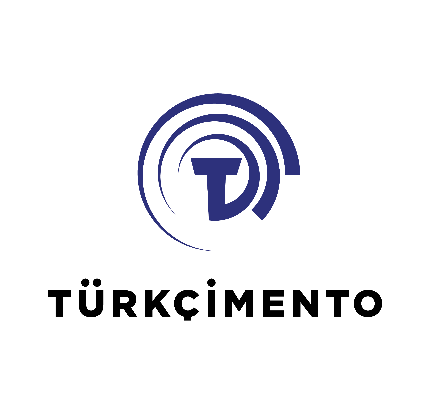 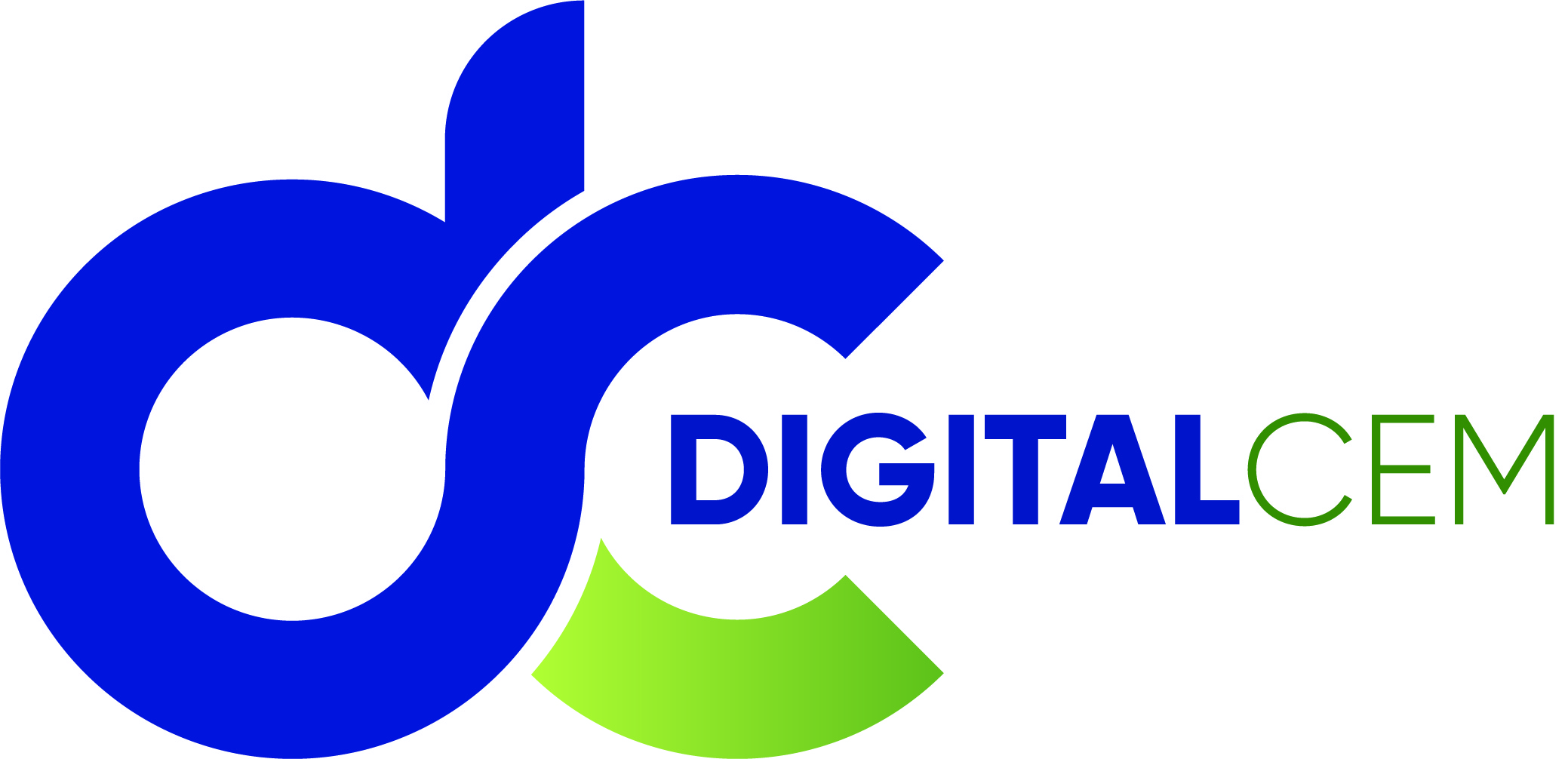 20 Nisan 2021 Salı1.Oturum: 2.Oturum: 	21 Nisan 2021 Çarşamba1.Oturum: 	2.Oturum:Bilgi için: Ceren ALKAN / cerena@turkcimento.org.tr/ 4445057/1123 / TÜRKÇİMENTO Kurumsal İletişim MüdürlüğüSenem YILMAZ / senem.yilmaz@menailetisim.com │ 0533 213 03 48 / MENA Stratejik İletişim DanışmanlığıZaman09.30- 10.15Açılış KonuşmalarıTÜRKÇİMENTO Yönetim Kurulu Başkanı Dr.Tamer SakaÇEİS Yönetim Kurulu Başkanı Suat ÇalbıyıkArap Çimento Birliği Genel Sekreteri Ahmad Al-RousanÇin Çimento Birliği Genel Sekreteri Grace ChenAçılış KonuşmalarıTÜRKÇİMENTO Yönetim Kurulu Başkanı Dr.Tamer SakaÇEİS Yönetim Kurulu Başkanı Suat ÇalbıyıkArap Çimento Birliği Genel Sekreteri Ahmad Al-RousanÇin Çimento Birliği Genel Sekreteri Grace Chen10.15 -10.30ARAARAŞirket/CompanySunum Başlığı/ Presentation TitleModeratör: Dr. Tamer SAKA, TÜRKÇİMENTO Yönetim Kurulu BaşkanıModeratör: Dr. Tamer SAKA, TÜRKÇİMENTO Yönetim Kurulu BaşkanıModeratör: Dr. Tamer SAKA, TÜRKÇİMENTO Yönetim Kurulu Başkanı10.30-11.00KOEN COPPENHOLLECEOAvrupa Çimento Birliği (CEMBUREAU)“AB Çimento Sektörü Karbon nötrlüğü yol haritası çimento-beton değer zincirinin üzerinde 2050 yılına kadar karbon nötrlüğünü hedefliyor”11.00-11.30CLAUDE LOREAÇimento Direktörü
Global Küresel Çimento ve Beton Birliği (GCCA)Küresel Dekarbonizasyon Bağlamında Karbon Sınır Mekanizması11.30-12.00MARTIN SCHNEIDER Yönetici DirektörAvrupa Çimento Araştırma Akademisi (ECRA)Çimento Üretiminde Son Teknoloji Tekniklerinin Geliştirilmesi: İleri Bakmaya Çalışmak - Son Teknoloji ve Teknoloji Makaleleri12.00-12.30SORU CEVAP OTURUMUSORU CEVAP OTURUMUZamanŞirketSunum BaşlığıModeratör: Osman NEMLİ, Bursa Çimento Genel Müdürü/ TÜRKÇİMENTO Yönetim Kurulu ÜyesiModeratör: Osman NEMLİ, Bursa Çimento Genel Müdürü/ TÜRKÇİMENTO Yönetim Kurulu ÜyesiModeratör: Osman NEMLİ, Bursa Çimento Genel Müdürü/ TÜRKÇİMENTO Yönetim Kurulu Üyesi14:00-14:30ROBERT WHETSTONEBaşkan Yardımcısı EMEAMARTIN ENGINEERINGIoT Çözümleriyle Kazan-Kazan İş Modelleri Oluşturmanın Zorlukları14:30-15:00MATTHIAS MERSMANNCTO
Humboldt Wedag GmbHTürk Çimento Sektörü için İyi Beklentiler – Bundan En İyi Şekilde Nasıl Yararlanılır15.00-15.30MARKUS BURBACHGlobal Çimento Müdürü (Almanya),MUSTAFA NEZİH NAMAL Ağır Sanayi Pazarı Müdürü (Türkiye)
Klüber Lubrication Enerji Verimli Yağlayıcılarla Öğütme Değirmenlerinde Enerji Tüketimini Azaltmak: Klüber Lubrication ve InterCement'ten Örnek Olay İncelemesi15.30-16.00NECDET KAYASatış MüdürüMAPEI YAPI KİMYASALLARIDikey Değirmenler için MAPEI Dozajlama SistemiZamanŞirketSunum BaşlığıModeratör: Volkan BOZAY, TÜRKÇİMENTO CEOModeratör: Volkan BOZAY, TÜRKÇİMENTO CEOModeratör: Volkan BOZAY, TÜRKÇİMENTO CEO10.00-10.30MEHRALİ ECERGenel MüdürÇevre Şehircilik BakanlığıÇevresel Uygulamalara İlişkin Gelişmeler 10.30-11.00BARIŞ SANLIAraştırmacı
Bilkent Enerji Politikaları Araştırma MerkeziEnerjide Dijitalleşme ve Dekarbonizasyon Çerçevesinde Çimento Sektörü11.00-11.30YÜCEL YETİŞKİNEğitim ve İSG Birim YöneticisiÇimento Endüstrisi İş Verenleri Sendikası (ÇEİS)COVID-19 Pandemisinde  Çimento Sektöründe Yürütülen  Çalışma Hayatına İlişkin Uygulamalar11.30-12.00SORU CEVAP OTURUMUSORU CEVAP OTURUMUModeratör: Murat KAHYA, MEDCEM Çimento Genel Müdürü / TÜRKÇİMENTO Yönetim Kurulu ÜyesiModeratör: Murat KAHYA, MEDCEM Çimento Genel Müdürü / TÜRKÇİMENTO Yönetim Kurulu ÜyesiModeratör: Murat KAHYA, MEDCEM Çimento Genel Müdürü / TÜRKÇİMENTO Yönetim Kurulu Üyesi13.30-14.00OĞUZHAN ÖZTÜRKYeni Nesil Sanayi Çalışma Grubu BaşkanıTÜSİADTürkiye’de Sanayide Dönüşüm, Dijital Politikalar ve Yeni Teknolojiler14.00-14.30ÖZLEM KALKANSatış ve Ürün Yönetimi Genel Müdür YardımcısıSABANCIDxÇimento Sektörünün Akıllı Çözümü: “CDx” 14.30-15.00SORU CEVAP OTURUMUSORU CEVAP OTURUMUÖZEL OTURUMÖZEL OTURUMÖZEL OTURUM15.30-16.30Halil AKSUKurucu ve CEODigitopiaDijital Olgunluk Yeni Başarı GöstergenizdirKAPANIŞKAPANIŞ